SH ČMS – Okresní sdružení hasičů Vsetín Svárov 1082,  755 01 VsetínE-mail:  kancelar@osh-vsetin.cz         tel.  571 165 655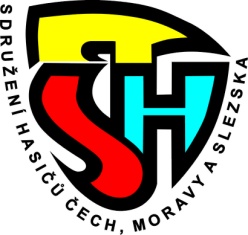 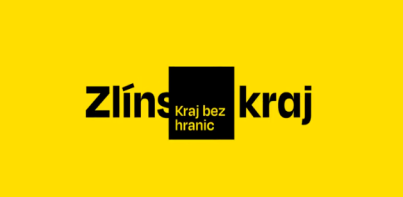 PŘIHLÁŠKADO KRAJSKÉHO KOLA ŠEDESÁTEK27.8.2022 – HUTISKO SOLANECOSH: Do sloupce Kategorie uvést pouze zkratky: chlapci mladší – CHM, chlapci starší – CHS, dívky mladší  - DM, dívky starší – DSVedoucí MH či trenér :  . . . . . . . . . . . . . . . . . . . . . . . . . . . . . . . . . . . . E – mail:  . . . . . . . . . . . . . . . . . . . . . . . . . . . . . . . .Telefonní kontakt:   . . . . . . . . . . . . . . . . . . . . . . .				       		Razítko SDH Datum: Zašlete nejpozději do 22. srpna 2022  na výše uvedené kontakty OSH Vsetín  !!Příjmení a jméno Datum narození Kategorie SDH